FORMULAIRE D’ADHESION 2024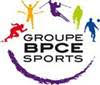 				A COMPLETER ET TRANSMETTRE A valeperrieregbs@gmail.com Secrétaire NationaleNOM :						PRENOM :NOM DE NAISSANCE :DATE DE NAISSANCE :			SITUATION FAMILIALE : ADRESSE :CODE POSTAL :				VILLE : PORTABLE :					PERSONNEL :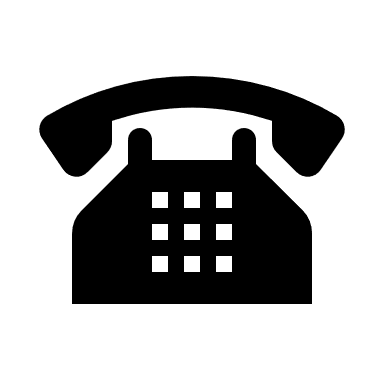 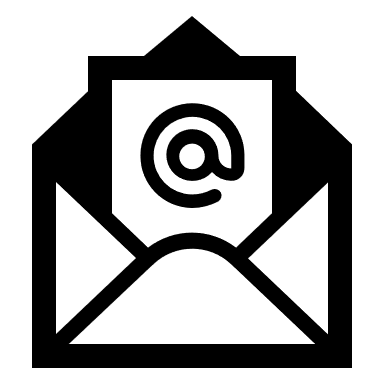  PROFESSIONNEL :				PROFESSIONNEL :			_____________________________________________________________________________________ENTITE : (à renseigner) ……………………………………….. Situation de l’adhérent (au jour de la demande ) :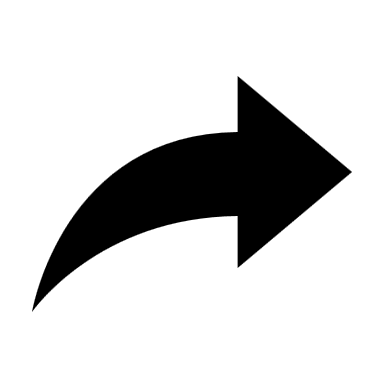 ⃝ Titulaire		 ⃝ CDD ou assimilés* 		 ⃝ Retraité(e) 		 ⃝ extérieur(e) ** CDD ou assimilés date de fin de contrat :  jj/mois/année*  Extérieur(e) relation de : _______________________________________________________________________________________________PERSONNE A CONTACTER EN CAS D’URGENCE :NOM :				PRENOM :			LIEN DE PARENTE :_______________________________________________________________________________________________SPORT(S) PRATIQUE(S) :JOINDRE OBLIGATOIREMENT UN CERTIFICAT MEDICAL D'APTITUDE 2024 A LA PRATIQUE DU/DES SPORT(S).___________________________________________________________________________________________________________________Je soussigné(e)                                                               déclare demander mon adhésion au groupe BPCE Sports au prix de 20€. Par virement  : Groupe BPCE Sports IBAN - FR76 1333 5003 0108 0040 4189 284 / BIC - CEPAFRPP333Conformément aux dispositions relatives au droit à l’image et au droit à la prise de vue et la publication de l’image sur laquelle j’apparais; ceci, sur différents supports (écrit, électronique, audiovisuel) et sans limitation de durée. Je reconnais également que les utilisations éventuelles ne peuvent porter atteinte à ma vie privée et, plus généralement, ne sont pas de nature à me nuire ou à me causer un quelconque préjudice. Les données collectées sont seulement utilisées pour permettre l'adhésion à GROUPE BPCE SPORTS. Elles ne seront pas utilisées à des fins de prospection commerciale. Vous bénéficiez d’un droit d’accès à vos données à caractère personnel dans les conditions prévues par la loi. Vous pouvez également demander une limitation du traitement, la rectification ou l’effacement des données vous concernant, ainsi que leur portabilité, ou communiquer des directives sur le sort de ces données en cas de décès.